Escola Saber Viver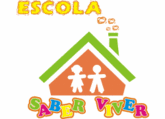 Aluno(a):___________________________________________________Data: ___/____/______Prof.ª: JamileOlá amores, saudades de todos!Vamos estudar gramática:Encontro vocálico: É encontro de duas ou mais vogais em uma palavra.Agora vamos fazer as atividades com muito capricho!Terça – feira 14.04.2020Livro de gramáticaPáginas: 24-25-26  Seguem atividades e explicações para ajuda-los.Um grande beijo!Escola Saber ViverAluno(a):___________________________________________________	Data: ___/____/______Prof.ª: JamileEncontro vocálicoComplete os nomes das figuras escrevendo encontros vocálicos.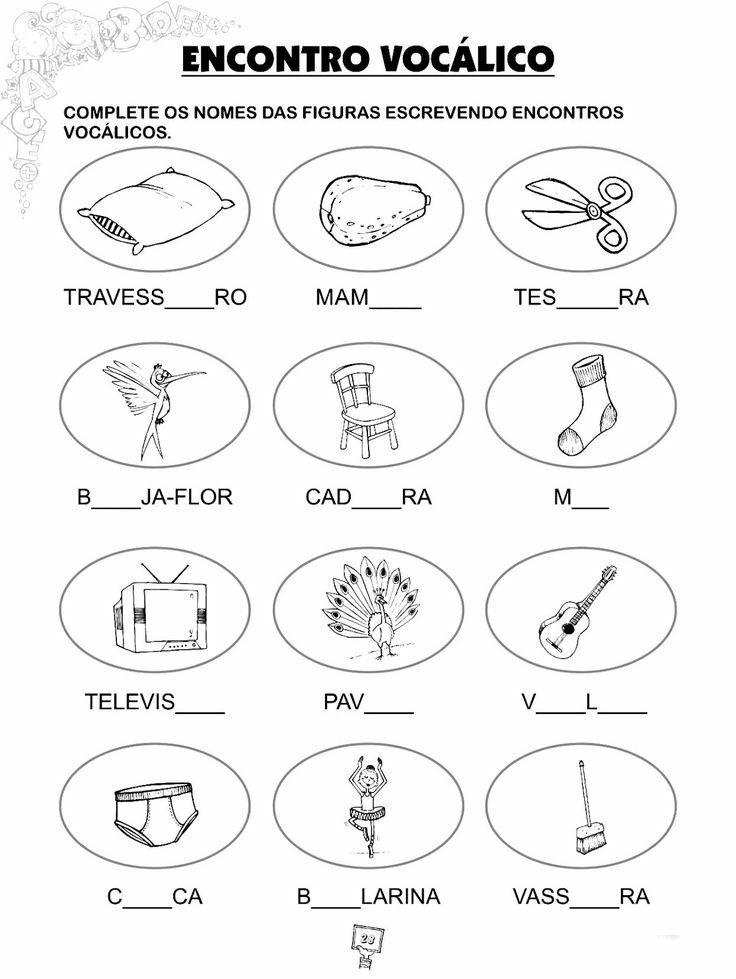 